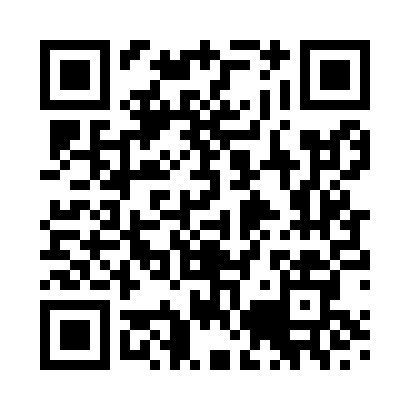 Prayer times for Allt Cuaich, UKMon 1 Apr 2024 - Tue 30 Apr 2024High Latitude Method: Angle Based RulePrayer Calculation Method: Islamic Society of North AmericaAsar Calculation Method: HanafiPrayer times provided by https://www.salahtimes.comDateDayFajrSunriseDhuhrAsrMaghribIsha1Mon4:526:451:205:457:579:502Tue4:486:421:205:467:599:533Wed4:456:391:205:488:019:564Thu4:416:371:195:498:039:595Fri4:386:341:195:518:0510:026Sat4:356:311:195:528:0810:057Sun4:316:281:185:548:1010:088Mon4:276:261:185:558:1210:119Tue4:246:231:185:578:1410:1410Wed4:206:201:185:588:1610:1711Thu4:176:181:176:008:1810:2012Fri4:136:151:176:018:2010:2313Sat4:096:131:176:038:2210:2714Sun4:056:101:176:048:2510:3015Mon4:026:071:166:068:2710:3316Tue3:586:051:166:078:2910:3717Wed3:546:021:166:088:3110:4018Thu3:506:001:166:108:3310:4419Fri3:465:571:156:118:3510:4720Sat3:425:541:156:138:3710:5121Sun3:385:521:156:148:3910:5522Mon3:335:491:156:158:4210:5923Tue3:315:471:156:178:4411:0024Wed3:305:441:156:188:4611:0025Thu3:285:421:146:198:4811:0126Fri3:275:391:146:218:5011:0227Sat3:265:371:146:228:5211:0328Sun3:255:351:146:238:5411:0429Mon3:235:321:146:258:5611:0530Tue3:225:301:146:268:5911:06